DICIEMBRE 2022                                                    INDICE	PAGIntroducción	3Análisis de la evolución y cumplimiento de los objetivos de la entidad en el ejercicio.	4Estados contables, balance de situación y cuenta de pérdidas y ganancias, correspondientes al periodo en cuestión.	14		Análisis y justificación de las desviaciones económicas sobre la Cuenta de Pérdidas y Ganancias y Balance de Situación aprobados por el Parlamento de Canarias.	17	Informe de la política de personal, justificando específicamente el cumplimiento de lo establecido en la Ley Anual de Presupuestos.	24Informe sobre operaciones concertadas de endeudamiento.	24Cualquier otra contingencia o hecho que dada su relevancia pueda afectar a la marcha de la empresa.	24Análisis detallado sobre el alcance, y en su caso justificación, de las discrepancias, reservas, salvedades o incumplimientos manifestados por los auditores en sus informes, así como sobre las medidas a adoptar.	24	INTRODUCCIÓN	El presente informe se realiza de conformidad con lo previsto 	 en el Acuerdo de Gobierno de fecha 4 de octubre de 2005, sobre modificación de otro de 1 de junio de 2004, de medidas 	reguladoras de racionalización del sector público empresarial 	de la Comunidad Autónoma de Canarias. (Consejerías de 	Presidencia y Justicia y de Economía y Hacienda), y está 	referido a los resultados de la empresa a 31 de diciembre de 2022. A) Análisis de la evolución y cumplimiento de los objetivos 	de la entidad en el ejercicio.Desde el primer trimestre de 2020, la grave pandemia provocada por el COVID-19 ha afectado profundamente a la actividad turística canaria, llevando al límite la capacidad de resistencia de sus empresas y de su capital humano e, incluso, de su propio modelo productivo. Un contexto al que nunca se había enfrentado y que ha tenido continuidad en 2021 y en el primer trimestre de 2022. A comienzos de ese año, y tras 12 meses desde el inicio de la pandemia y el cero turístico consiguiente, la mayor parte de los mercados turísticos se encontraban en cuarentena y con fuertes restricciones a la movilidad. En consecuencia, el turismo canario, que había perdido en 2020 más de la mitad de su volumen de negocio respecto al año anterior -reduciendo su contribución a la economía canaria del 33% de 2019 al 17,8%-, terminó 2021 con indicadores mejorados. Al finalizar el año, la recuperación había alcanzado el 59% del PIB turístico, con una facturación de 8.834 millones de euros, respecto al último ejercicio prepandémico, cuando alcanzó los 14.903 millones de euros. Terminaba así el más atípico y complejo periodo de la historia de la industria turística en Canarias y en el mundo. Un periodo convulso del que las Islas han salido reforzadas, como demuestran los datos de 2022. Hoy Canarias es un destino aún más líder en Europa gracias a un sector que ha incrementado su volumen de facturación global un 13,2%, alcanzado los 16.863 millones respecto a 2019, último año de actividad normalizada. Lo ha conseguido gracias a la subida del 16,8% en gasto diario, o del 17,1% en gasto por viaje de los turistas, y ello a pesar de recibir un 3,3% menos de visitantes. Un sector que, además, ha sido capaz de crecer en empleo, no solo recuperando todos aquellos puestos de trabajo perdidos durante la pandemia, sino con significativos incrementos. Asimismo, la rentabilidad de las empresas turísticas ha mejorado considerablemente, así como la recaudación fiscal derivada del consumo turístico. Y todo ello con una recuperación del 96,7% en el volumen de visitantes respecto al mismo año. Es decir, que, con un número similar o inferior de turistas, el turismo canario es hoy más competitivo y posee una mayor capacidad de creación de riqueza y empleo. Una recuperación exitosa que ha llegado, obviamente, de la mano de la capacidad y experiencia de empresas y profesionales que han reaccionado de manera extraordinaria a un reto que amenazó profundamente al futuro de nuestra principal actividad económica. Para ello, Turismo de Islas Canarias multiplicó sus iniciativas con proyectos como Canarias Fortaleza, que proyectó una sólida imagen internacional de gestión, responsabilidad y seguridad por parte del destino, además de permitir desarrollar la actividad turística en los estrechos márgenes que la realidad permitía. Aquellas actuaciones son parte de la base sobre la que se ha construido la exitosa recuperación turística en la que hoy nos encontramos. Como lo fue la formalización, en 2020, del seguro suscrito con la compañía AXA para ofrecer una cobertura de viaje a los turistas que se vieran afectados por la covid durante su estancia en el archipiélago y que estuvo vigente, incluido un servicio telefónico de apoyo, hasta marzo de 2022. Por otro lado, desde una perspectiva proactiva con la mirada ya puesta en el medio plazo, se asumió la definición y puesta en marcha de Canarias Destino, una nueva estrategia que pudiera ser compartida por los agentes económicos implicados y la ciudadanía para dar respuesta al nuevo ciclo al que se enfrenta la industria turística, una vez superada la crisis sanitaria, a través de la transformación del modelo turístico canario. Así, el 31 de marzo de 2022, el Consejo de Administración de la entidad aprobó el Plan Estratégico Canarias Destino 2022-2024 y el Plan de Actuación 2022.La financiación incorporada a PROMOTUR para dichas actividades comprende las cantidades 	siguientes:ACTUACIONES 2022A continuación, se presenta tabla con seguimiento de la ejecución económica del Plan de Actuaciones 2022.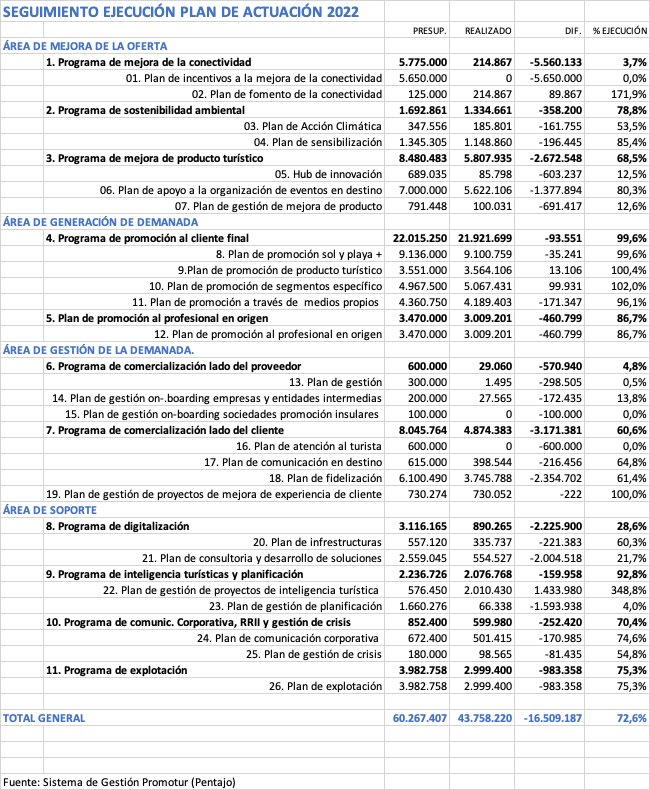 De la misma se desprende directamente que el grado de ejecución general del Plan de Actuaciones 2022 es de un 72,6 %.Si bien se necesita realizar las siguientes consideraciones los efectos de ver un dato con mayor significado sobre el grado de ejecución.El Plan de incentivos a la conectividad, a pesar de haber sido previsto en el contexto de alta incertidumbre por la llegada de la variante OMICRON, desde el primer trimestre de 2022 se hizo evidente la recuperación toda la conectividad prepandemia, y dejo de tener sentido lanzar convocatorias de incentivos para la recuperación de la conectividad, por tanto, la decisión acertada fue la de no ejecutar dicho programa. No obstante, hay señalar que el equipo de Promotur si realizo y publico unas bases indefinidas de conectividad, sin llegar a lanzar convocatoria alguna.  Adicionalmente se trabajó para la renovación del Fondo de Desarrollo de Vuelos y con esta autorización europea ya renovada se publicó una convocatoria extraordinaria para la isla de La Palma.En segundo lugar, hay que señalar que en 2022 finalizaron importantes contratos suscritos por la entidad en los años 2017-2018, como los de comprar de medios online y off line o el de servicios tecnológicos, que, si bien han sido licitados y adjudicados de nuevo, supusieron una importante ralentización en la ejecución del plan de actuaciones, con especial incidencia en el programa de digitalización.Por último, hay que informar que el programa de gestión de Promotur, utilizado para el seguimiento, gestión y control de las acciones realizadas por la entidad, no recoge determinados gastos de explotación.Con estas consideraciones y especialmente con la primera y última, si anulamos su efecto, el grado de ejecución del plan de actuaciones se incrementa hasta el 83,6 %. Por lo que podemos razonablemente asumir que la entidad cumplió con los objetivos de su Plan de Actuación de 2022.Se detalla a continuación las principales acciones realizadas en el Área de mejora de la demanda y comunicación.Las actuaciones se desarrollarán mediante tres programas: promoción al cliente final, promoción dirigida al profesional y comunicación corporativa y gestión de crisis.Programa de promoción al cliente finalEn 2022, la promoción del destino Islas Canarias alcanzó más de dos mil millones de impactos a potenciales visitantes a través de más de nueve mil anuncios y contenidos distribuidos en todo tipo de medios digitales de 20 países distintos. Una actividad que se desarrolla de manera constante todos los días del año, siguiendo una estrategia de estar “siempre conectados” a la audiencia, complementada con campañas tácticas en las épocas cuando más se intensifican las reservas, que han incluido, además, desde acciones especiales en exterior a programas de televisión como Discovering Canary Islands, primer reality de aventuras paneuropeo, considerado uno de los mayores proyectos de contenidos de Europa en 2022 y merecedor del Gran Premio al Mejor Branded Content en España del año en los premios BCMA 2022, emitido en la plataforma de televisión Rakuten, y que ha sido visto hasta la fecha por más de 31 millones de europeos; o Hidden Canary Islands, dirigido a turistas norteamericanos, que se está emitiendo en la televisión pública norteamericana PBS y en las plataformas Apple TV y Amazon Prime.Turismo de sol y playa, de naturaleza, activo, cultural, LGTBI y turismo interno, además del de larga estancia, son las tipologías que han protagonizado las actuaciones de promoción dirigidas al cliente final durante 2022. Además, esta promoción es cada día más personalizada a través del uso de tecnologías de recopilación, gestión y medición de datos para un mejor conocimiento del cliente, que permiten optimizar el impacto de la actividad promocional. Así, se realizó una campaña de manera conjunta con el grupo tecnológico Amadeus y su ecosistema digital Travel Audience para atraer a turistas alemanes y británicos en los primeros meses del año 2022 y adelantar, además, las reservas de cara a ese verano, siendo enero y febrero un periodo decisivo para las reservas estivales, al menos antes de la crisis sanitaria.Igualmente, se ha desarrollado una experiencia piloto de colaboración público-privada de compartición de datos para el desarrollo de actividades de promoción colaborativas con el sector privado.Finalmente, las principales campañas o acciones realizas en 2022 para cada uno de los tres planes:Plan de promoción de sol y playa+:Campaña nacional La Palma. Campaña nacional Semana Santa. Campaña nacional verano.Campaña internacional Amadeus.Campaña internacional verano Turespaña.Campaña internacional invierno.Coproducciones audiovisuales con partners de referencia para ser difundidas a través de plataformas digitales líderes, y campañas de difusión asociadas, Discovering Canary Islands (Europa), Hidden Canary Islands (USA) y Acustic Home Canarias (España).Plan de promoción de producto turístico: Turismo de naturaleza e islas Campaña internacional La vuelta al mundo en 8 islas. Producciones de contenido y campañas sobre producto tradicional canario.Turismo activoDesarrollo del producto y campañas asociadas “Camino de Santiago entre Volcanes”.Campaña internacional Alice in 7 Wonderlands.Producción de material audiovisual de turismo activo.Turismo cultural y patrimonialProducción de contenidos sobre producto cultural.Campaña internacional de producto cultural.Plan de promoción de segmentos específicos:Turismo de larga estancia: Remote workers, Silver plus, Deportivo profesionalEl destino Islas Canarias ha mejorado su posicionamiento en Europa en estos tres segmentos a través de:Producción de contenidos de Remote workers.Campaña internacional de Remote workers.Producción de contenidos de Silver plus.Campaña internacional del segmento Silver plus.Producción de contenidos de entrenamiento deportivo profesional.Creación de landing page en holaislascanarias.com para el turismo deportivo de entrenamiento profesional.Campaña internacional del segmento entrenamiento deportivo profesional.Turismo LGTBProducción de contenidos para el segmento LGTB.Campaña internacional del segmento LGTB.Turismo internoDurante el 2022, y aun ante la fuerte recuperación del turismo internacional, se llevó a cabo la más elevada inversión realizada en el mercado interno, 1,9 millones de euros, con la clara intención de reforzar la resiliencia del sector turístico. Esto se ha realizado a través de:Producción audiovisual específica para el turismo interno.Campaña La Palma (bono). Campañas Semana Santa y verano.Campañas puentes y festivos.Programa de promoción al profesional en origenDurante el año 2022 se ha recuperado toda la actividad realizada en ferias y eventos profesionales, con la participación en más de 27 ferias o jornadas profesionales, siendo destacable que en las tres ferias internacionales principales -WTM Londres, FITUR Madrid y lTB Berlín- se ha realizado un gran esfuerzo en la medición y reducción de la huella de carbono para el conjunto de la delegación canaria, incluyendo el transporte, montaje, uso y desmontaje de los stands. Esta información se acompaña con cuadro con relación de ferias y jornadas profesionalesB) Estados contables, balance de situación y cuenta de pérdidas y ganancias, correspondientes al ejercicio 2022Se adjuntan a continuación: C) Análisis y justificación de las desviaciones económicas sobre la Cuenta de Pérdidas y Ganancias y Balance de situación, aprobados por el Parlamento de Canarias.CUENTA DE PÉRDIDAS Y GANANCIASEl mayor importe en Prestaciones de servicios es debido a la facturación realizada por el Convenio de Gestión del IBI, la cual, una parte, fue prorrogada a 2022 y no estaba prevista en el PAIF.El importe superior en la partida de Aprovisionamientos se debe a la ejecución de las aportaciones prorrogadas de 2021 en las que se incluye la aportación REACT-EU.El menor importe de Ingresos accesorios es debido a la menor facturación de la prevista, realizada a terceros por la asistencia a las ferias.En cuanto a la cifra de Subvenciones de explotación incorporadas al resultado del ejercicio, el mayor importe registrado se debe a que en 2022 se ha incorporado toda la financiación de ejercicios anteriores que no figuraban en el PAIF, bien por prórrogas concedidas o porque se puede seguir ejecutando en 2022.El Gasto de Personal es superior al previsto en el PAIF debido a la provisión del 5% adeudada a los trabajadores.La partida de Otros Gastos de Explotación es algo superior a la prevista en el PAIF, básicamente por la subida del precio de los seguros,y por los gastos bancarios, que han subido por el mayor volumen de tesorería en las cuentas corrientes.La diferencia en la partida de Amortizaciones es debido al menor importe de varios elementos del inmovilizado por llegar al fin de su vida útil.BALANCE DE SITUACIÓN En el activo no corriente no hay nada que destacar, al ser la diferencia existente causada por el cálculo de las amortizaciones.En el activo corriente y dentro del apartado III Deudores comerciales y otras cuentas a cobrar, destaca un importe en “Otros créditos con las Administraciones Públicas” de aportaciones dinerarias concedidas en 2022 pendientes de cobro al finalizar ese ejercicio.En el mismo epígrafe y dentro del apartado “VI. Periodificaciones a corto plazo”, el importe de más con respecto al PAIF, es debido a la contabilización del gasto de la partida MRR que se ha gestionado y pagado en 2022 y se consignará como gasto de 2023 al no haber entrado el ingreso correspondiente antes del cierre.El mayor importe en la cuenta de Tesorería es debido al cobro de la totalidad de la aportación para REACT-EU 2021-2023 y al remanente para la ejecución del bono turístico 2023.Dentro del epígrafe Pasivo Corriente y como “deuda a largo plazo” se incluye dos fianzas recibidas por la licitación de servicios contratados.También como Deuda a corto plazo se refleja una fianza recibida por la licitación de un servicio contratado.Dentro del epígrafe V. Acreedores comerciales y otras cuentas a pagar y dentro del apartado “Acreedores Varios”, el mayor importe del reflejado en el PAIF es debido a la contabilización de los Patrocinios del segundo semestre de 2022 que no llegaron sus facturas al cierre del ejercicio.En el mismo epígrafe y dentro del apartado “Personal (remuneraciones pendientes de pago), se ha reflejado la recuperación desde enero de 2019 del 5% que les fué reducido en 2010 y está contemplada en la LPGCAC para 2023.Dentro del apartado “Otras deudas con las Administraciones Públicas” se ha reflejado los importes que se devolverá a la administración por los restos de aportaciones dinerarias, sobre todo las recibidas para paliar la quiebra del TTOO Thomas Cook.Dentro del apartado VI. Periodificaciones a corto plazo, se reflejan los importes que se utilizarán en 2023 de aportaciones concedidas en 2022 para ese año.NOTA: Las desviaciones se componen de Real - PrevistoD) Informe de la política de personal, justificando específicamente el cumplimiento de lo establecido en la Ley anual de Presupuestos.	A 31 de diciembre de 2022, la plantilla de la empresa era de 50 personas.Las incidencias presupuestarias a destacar en este aportado devienen de la aplicación de las siguientes incidencias:Incremento salarial del 2 %, aprobado mediante informe de la Dirección General de Presupuesto el 29 de marzo de 2022, y con aplicación de efectos retroactivos a 01 de enero de 2022, del personal acogido a convenio colectivo.Incremento salarial del 1,5 %, aprobado mediante informe de la Dirección General de Presupuesto el 21 de noviembre de 2022, y con aplicación de efectos retroactivos a 01 de enero de 2022, del personal acogido a convenio colectivoE) Informe sobre operaciones concertadas de endeudamiento.No cuenta con endeudamiento alguno con entidades financieras a la fecha del presente informe. F) Cualquier otra contingencia o hecho que dada su relevancia pueda afectar a la marcha de la empresa.No procede.G) Análisis detallado sobre el alcance, y en su caso justificación, de las discrepancias, reservas, salvedades o incumplimientos manifestados por los auditores en sus informes, así como sobre las medidas a adoptar.No procede.APORTACIONES DINERARIAS DISPONIBLE 2022ANUALIDADGastos de explotación2.327.888,002022Desarrollo actividad promocional7.500.000,002022Desarrollo actividad promocional (FEDER)10.600.000,002022Promoción turística REACT-EU37.628.230,522021-2023Promoción red museística de Canarias572.954,532021-2022Plan de dinamización turística del Norte de La Gomera 202082.971,822020-2022Plan de dinamización turística del Norte de La Gomera 2021422.000,002021-2023Bono Turístico La Palma5.733.750,002022-2023Promoción turística (Thomas Cook)1.915.756,522020-2022Sistema de información en destino MIS (Thomas Cook)16.872,012020-2022Sistema de información del destino (Thomas Cook)400.000,002020-2022Gestión Cartera Productos y Eventos (Thomas Cook)360.000,002020-2022Gestión Fondo de Ayuda y Recuperación 148.705,122022-2023TOTAL67.709.128,52ENCARGOS DEL EJERCICIO 2022Proyecto Información Tecnológica Management Office     50.000,00 Revisión y ampliación Stma. Inform. Turística perfiles de turistas     80.000,00 Convenio Gestión IBI100.000,00TOTAL 230.000,00 € FERIAS Y JORNADAS PROFESIONALES ENE – DIC 2022FERIAS Y JORNADAS PROFESIONALES ENE – DIC 2022FERIAS Y JORNADAS PROFESIONALES ENE – DIC 2022FERIAS Y JORNADAS PROFESIONALES ENE – DIC 2022FERIAS Y JORNADAS PROFESIONALES ENE – DIC 2022FERIAS Y JORNADAS PROFESIONALES ENE – DIC 2022FERIAS Y JORNADAS PROFESIONALES ENE – DIC 2022FERIAS Y JORNADAS PROFESIONALES ENE – DIC 2022FERIAS Y JORNADAS PROFESIONALES ENE – DIC 2022FERIAS Y JORNADAS PROFESIONALES ENE – DIC 2022FECHASFERIAPAISTIPOSTANDEXPOS.V. PROF.VISIT.ISLASOBSERV.ENEROENEROENEROENEROENEROENEROENEROENEROENEROENERO19-23FITUREspañaB2BC60081.19330.000LZ,FU,GC,TF,LP,LG,EH127 Países asistentesFEBREROFEBREROFEBREROFEBREROFEBREROFEBREROFEBREROFEBREROFEBREROFEBRERO25-27NAVARTUREspañaSPC17553727305EH, LG, LP, GC, FU, LZ17 expositores internacionalesMARZOMARZOMARZOMARZOMARZOMARZOMARZOMARZOMARZOMARZO03-06UTAZASHungríaSPT100-27.000GC, FU, LZ30 Países representados09-13ITBVirtualB2BVirtual2.5002.500-Por su cuenta96 Países asistentes16-17MITTRusiaB2B y SPT-        --TF, GC, LZCancelada por guerra Rusia-Ucrania16-20BTLPortugalSPC1.407-45.569EH, GC, FU, LZ60 destinos representados17-20SALON MONDIAL DU TOURISMEFranciaSPT250-70.500EH, LP, GC, FU, LZ9000 m² de sup. Expositora18-20BMTItaliaB2B y SPT40010.500-TF, GC, FU, LZEspaña país anfitrión23-24INTERNATIONAL SPORTS CONVENTIONReino UnidoTACC35671-TF, GC, FU, LZ35 expositores de 3 países24-27SALON DES VACANCESBélgicaSPT284-28.696LP, GC, FU, LZ46 destinos30/03 – 01/04JORNADAS DIRECTAS EEUUEEUUB2B-4553-Promotur-ABRILABRILABRILABRILABRILABRILABRILABRILABRILABRIL01-03B-TRAVELEspañaSPC100-             20.000 EH, LP, GC, FU, LZ30 destinos internacionales01-03MEDITERRANEAN DIVING SHOWEspañaSPC70-             10.000 FU, GC, LG, LZ, LP, TF, EHFeria de buceo y act. Subacuáticas05-07SENIORMASSANSueciaSPC110-               4.943 EH, GC, FU, LZ-26/04 - 01/05ROADSHOW VIASALEHungríaB2BC5189-TF, GC, LZ, FU-MAYOMAYOMAYOMAYOMAYOMAYOMAYOMAYOMAYOMAYO06-08EXPOVACIONESEspañaSPC184-             23.519 EH, LG, LP, GC, FU, LZ-23-26ROADSHOW DESTINAZIONE SPAGNAItaliaB2BC46140-Promotur-31/05 - 02/06IMEXAlemaniaSPC               2.373 608               2.268 TF, GC, LZ-JUNIOJUNIOJUNIOJUNIOJUNIOJUNIOJUNIOJUNIOJUNIOJUNIO07-08JORNADAS PROFESIONALES MICEEspañaM-14118-TF, GC, FU, LZ, LPOrganizado por PromoturSEPTIEMBRESEPTIEMBRESEPTIEMBRESEPTIEMBRESEPTIEMBRESEPTIEMBRESEPTIEMBRESEPTIEMBRESEPTIEMBRESEPTIEMBRE20-22IFTM TOP RESAFranciaB2B y SPT1.20029.47529.475LG, TF, GC, FU, LZ-OCTUBREOCTUBREOCTUBREOCTUBREOCTUBREOCTUBREOCTUBREOCTUBREOCTUBREOCTUBRE17-20IGTMItaliaSPC450350-TF, LG, GC Y LZ450 expositores, de los que 225 son stand propio19-22LEBENSLUSTAustriaSPC170-17.500EH, GC, FU, LZ170 expositores de 8 países26-27JORNADAS PROFESIONALES POLONIAPoloniaB2BT27101-LZ, GC75 en Varsovia y 26 en CracoviaNOVIEMBRENOVIEMBRENOVIEMBRENOVIEMBRENOVIEMBRENOVIEMBRENOVIEMBRENOVIEMBRENOVIEMBRENOVIEMBRE07-09WORLD TRAVEL MARKETReino UnidoB2BIC3.00035.800-FU, GC, LZ, TF, LP, LG, EH42º edición12-13PHOTO & ADVENTUREAustriaB2BIC140-8.700EH, LG, GC, FU, LZ-18-20INTUREspañaSP y TACIC126-30.000LP, GC, FU, LZ-29/11- 01/12IBTM WORLDEspañaB2BIC2.0533.7505.755TF, GC, FU, LZ168 expositores con stand propioDICIEMBREDICIEMBREDICIEMBREDICIEMBREDICIEMBREDICIEMBREDICIEMBREDICIEMBREDICIEMBREDICIEMBRENo hay ferias que empiecen en diciembreNo hay ferias que empiecen en diciembreNo hay ferias que empiecen en diciembreNo hay ferias que empiecen en diciembreNo hay ferias que empiecen en diciembreNo hay ferias que empiecen en diciembreNo hay ferias que empiecen en diciembreNo hay ferias que empiecen en diciembreNo hay ferias que empiecen en diciembreNo hay ferias que empiecen en diciembreLEYENDALEYENDALEYENDALEYENDALEYENDALEYENDALEYENDALEYENDAISLASISLASSTANDSTANDTIPOTIPO OTROS OTROSFU FUERTEVENTURAC CANARIASSPSOL Y PLAYA- PENDIENTE DATOSGC GRAN CANARIAT TURESPAÑAB2BB2BSÓLO PROF. SÓLO PROFESIONALESLG LA GOMERATO TOUROPERADORTACTURISMO ACTIVOLZ LANZAROTE AVAGENCIAS DE VIAJES MMICELP LA PALMAO OTRO ORGANIZADORGGOLFTF TENERIFEEH EL HIERROBALANCE ABREVIADO a fecha 31/12/2022 (En euros)BALANCE ABREVIADO a fecha 31/12/2022 (En euros)NOMBRE/TEXTOAÑO ACTUALDETALLES31/12/2021DETALLESA C T I V OA) Activo No Corriente349.701,56461.644,83 I Inmovilizado intangible0,0119.777,34 II Inmovilizado material340.593,85432.759,79IV Inversiones en empresas del grupo y asociadas l.p.V Inversiones financieras a largo plazo9.107,709.107,70VI Activos por Impuesto diferidoB) Activo Corriente35.756.912,1155.628.494,42II ExistenciasIII Deudores comerciales y otras cuentas a cobrar13.010.569,4440.472.032,14    1. Clientes por Ventas y Prestaciones de servicios130.000,0099.686,83    2. Accionistas (socios) por desembolsos exigidos    3. Otros deudores243.976,32472.345,31    6. Otros créditos con las Administraciones Públicas12.636.593,1239.900.000,00 IV Inversiones de empresas del grupo y asociadas c.p. V Inversiones financieras a corto plazo  VI Periodificaciones a corto plazo1.881.921,22664.366,30 VII Efectivo y otros activos líquidos equivalentes 20.864.421,4514.492.095,98TOTAL GENERAL (A+B)36.106.613,6756.090.139,25PATRIMONIO NETO Y PASIVOA) PATRIMONIO NETO718.536,68   772.401,11A-1) Fondos Propios      600.000,00   600.000,00 I Capital 600.000,00600.000,00   1. Capital escriturado600.000,00600.000,00   2. (Capital no exigido) II Prima de emisión III Reservas IV (Acciones y participaciones en patrimonio propias) V Resultados de ejercicios anteriores VI Otras aportaciones de socios2.327.888,002.267.888,00 VII Resultado del ejercicio-2.327.888,00-2.267.888,00VIII (Dividendo a cuenta)A-2) Subvenciones, donaciones y legados recibidos118.536,68172.401,11B) PASIVO NO CORRIENTE48.074,1918.877.446,27II Deudas a largo plazo8.418,005.768,00   1. Deudas con entidades de crédito   2. Acreedores por arrendamiento financiero   3. Otras deudas a largo plazo8.418,005.768,00III Deudas con empresas del grupo y asociados a l.p.IV Pasivos por impuesto diferido39.656,1957.563,01V Periodificaciones a largo plazo18.814.115,26C) PASIVO CORRIENTE35.340.002,8036.440.291,87III Deudas a corto plazo13.525,545.549,74   1. Deudas con entidades de crédito1.141,82589,78   2. Acreedores por arrendamiento financiero   3. Otras deudas a corto plazo12.383,724.959,96IV Deudas con empresas del grupo y asociados c.p.V Acreedores comerciales y otras cuentas a pagar18.170.650,1513.920.075,55VI Periodificaciones a corto plazo17.155.827,1122.514.666,58TOTAL PATRIMONIO NETO Y PASIVO (A+B+C)36.106.613,6756.090.139,25CUENTA DE PÉRDIDAS Y GANANCIAS A 31/12/2022 (En euros)CUENTA DE PÉRDIDAS Y GANANCIAS A 31/12/2022 (En euros)CUENTA DE PÉRDIDAS Y GANANCIAS A 31/12/2022 (En euros)CUENTA DE PÉRDIDAS Y GANANCIAS A 31/12/2022 (En euros)Nº DE CUENTAS31/12/202231/12/2021A) OPERACIONES CONTINUADAS   1. Importe neto de la cifra de negocios230.000,00236.170,83700,701,702,703,704, (706), (708), (709)      a) Ventas705      b) Prestaciones de servicios230.000,00236.170,83(6930),71,7930   2. Variación de existencias de productos terminados y en curso de fabricación73   3. Trabajos realizados por la empresa para su activo   4. Aprovisionamientos-42.448.526,82-40.679.814,47(600),6060,6080,6090,610      a) Consumo de mercaderías(601), (602),6061,6062,6081, 6082,6091,6092,611,612      b) Consumo de materias primas y otras materias consumibles,(607)      c) Trabajos realizados por otras empresas-42.448.526,82-40.679.814,47(6931),(6932),(6933),7931,7932,7933      d) Deterioro de mercaderías, materias primas y otros aprovisionamientos   5. Otros ingresos de explotación43.265.038,2041.072.151,9975     a) Ingresos accesorios y otros de gestión corriente266.604,72118.400,67740,747     b) Subvenciones de explotación incorporadas al resultado del ejercicio42.998.433,4840.953.751,32   6. Gastos de personal-2.851.202,93-2.429.649,78(640),(641),(6450)      a) Sueldos, salarios y asimilados-2.265.962,75-1.928.693,19(642),(643),(649)      b) Cargas sociales-585.240,18-500.956,59(644),(6457),7950,7957      c) Provisiones   7. Otros gastos de explotación-461.135,8-416.641,24,(62)     a) Servicios exteriores-446.210,5-408.224,02(631),(634),636,639     b) Tributos-8.237,21-8.417,22(650),(694),(695),794,7954     c) Pérdidas, deterioros y variación de provisiones por operaciones comerciales-6.688,09(651),(659)     d) Otros gastos de gestión corriente,(68)    8. Amortización del inmovilizado-133.832,51-125.150,48746    9. Imputación de subvenciones de inmovilizado no financiero y otras 71.771,2572.549,447951,7952,7955,7956   10. Excesos de provisiones   11. Deterioro y resultado por enajenaciones del inmovilizado0,00-2.220,65(690),(691),(692),790,791,792     a) Deterioros y pérdidas(670),(671),(672),770,771,772     b) Resultados por enajenaciones y otras(678), 778     c) Otros resultados0,00-2.220,65A.1) RESULTADO DE EXPLOTACIÓN (1+2+3+4+5+6+7+8+9+10+11)-2.327.887,91-2.272.604,36   12. Ingresos financieros0,0077,98…     a) De participaciones en instrumentos de patrimonio7600,7601            a1) En empresas del grupo y asociadas7602,7603            a2) En terceros      b) De valores negociables y otros instrumentos financieros0,0077,987610,7611,76200,76201,76210,76211            b1) De empresas del grupo y asociadas7612,7613,76202,76203,76212,76213,767,769            b2) De terceros0,0077,98…     13. Gastos financieros0,00-3.262,47(6610),(6611),(6615),(6616),(6620),(6621),(6640),(6641),(6650),(6651),(6654),(6655)      a) Por deudas con empresas del grupo y asociadas(6612),(6613),(6617),(6618),(6622),(6623),(6624),(6642),(6643),(6652),(6653),(6656),(6657),(669)      b) Por deudas con terceros0,00-3.262,47,(660)      c) Por actualización de provisiones…    14. Variación de valor razonable en instrumentos financieros(6630),(6631),(6633),7630,7631,7633      a) Cartera de negociación y otros(6632),7632      b) Imputación al resultado del ejercicio por activos financieros disponibles para la venta(668),768    15. Diferencias de cambio-0,097.900,85    16. Deterioro y resultado por enajenaciones de instrumentos financieros(696),(697),(698),(699),796,797,798,799      a) Deterioros y pérdidas.(666), (667), (673), (675),766,773,775      b) Resultados por enajenaciones y otras…A.2) RESULTADO FINANCIERO (12+13+14+15+16)-0,094.716,36A.3) RESULTADO ANTES DE IMPUESTOS (A.1+A.2)-2.327.888,00-2.267.888,00(6300),6301, (633),638    17. Impuestos sobre beneficios…A.4) RESULTADO DEL EJERCICIO PROCEDENTE DE OPERACIONES CONTINUADAS (A.3 + 17)-2.327.888,00-2.267.888,00B) OPERACIONES INTERRUMPIDAS…    18. Resultado del ejercicio procedente de operaciones interrumpidas neto de Impuestos.A.5) RESULTADO DEL EJERCICIO (A.4 + 18)-2.327.888,00-2.267.888,00ANÁLISIS Y DESVIACIONES DE LOS DATOS ANUALES DEL PAIF 2022ANÁLISIS Y DESVIACIONES DE LOS DATOS ANUALES DEL PAIF 20222022PROMOTUR TURISMO CANARIAS, S.A.PROMOTUR TURISMO CANARIAS, S.A.CUENTA DE PÉRDIDAS Y GANANCIAS (En euros)CUENTA DE PÉRDIDAS Y GANANCIAS (En euros)CUENTA DE PÉRDIDAS Y GANANCIAS (En euros)CUENTA DE PÉRDIDAS Y GANANCIAS (En euros)CUENTA DE PÉRDIDAS Y GANANCIAS (En euros)CUENTA DE PÉRDIDAS Y GANANCIAS (En euros)PAIF 4ºT 2022PAIF 4ºT 2022REAL 4ºT 2022DESVIACIONESDESVIACIONESA) OPERACIONES CONTINUADAS1. IMPORTE NETO DE LA CIFRA DE NEGOCIOS130.000,00130.000,00230.000,00100.000,00100.000,00    b) Prestaciones de servicios 130.000,00130.000,00230.000,00100.000,00100.000,002. VARIACIÓN DE EXISTENCIAS3. TRABAJOS REALIZADOS POR LA EMPRESA PARA SU ACTIVO4. APROVISIONAMIENTOS-18.457.495,35-18.457.495,35-42.448.526,82-23.991.031,47-23.991.031,47    c) Trabajos realizados por otras empresas-18.457.495,35-18.457.495,35-42.448.526,82-23.991.031,47-23.991.031,475. OTROS INGRESOS DE EXPLOTACIÓN19.204.798,1519.204.798,1543.265.038,2024.060.240,0524.060.240,05    a) Ingresos accesorios y otros de gestión corriente444.798,15444.798,15266.604,72-178.193,43-178.193,43    b) Subvenciones de explotación incorporadas al rtdo. Ejercicio18.760.000,0018.760.000,0042.998.433,4824.238.433,4824.238.433,486. GASTOS DE PERSONAL-2.725.045,60-2.725.045,60-2.851.202,93-126.157,33-126.157,33    a) Sueldos, salarios y asimilados-2.048.140,76-2.048.140,76-2.265.962,75-217.821,99-217.821,99    b) Cargas sociales-676.904,84-676.904,84-585.240,1891.664,6691.664,667. OTROS GASTOS DE EXPLOTACIÓN-408.467,47-408.467,47-461.135,80-52.668,33-52.668,33    a) Servicios exteriores-400.224,02-400.224,02-446.210,50-45.986,48-45.986,48    b) Tributos-8.243,45-8.243,45-8.237,216,246,24    c) Pérdida, deterioro y variación prov. operac. comerciales0,000,00-6.688,09-.6.688,09-.6.688,098. AMORTIZACIÓN DEL INMOVILIZADO-143.448,98-143.448,98-133.832,519.616,479.616,479. IMPUTACIÓN DE SUBVENCIONES DE INMOVILIZADO NO FINANCIERO Y OTROS71.771,2571.771,2571.771,250,000,0010. EXCESO DE PROVISIONES11. DETERIORO Y RESULTADO POR ENAJENACIONES DEL INMOVILIZADO0,000,000,000,000,00      a) Deterioros y pérdidas      b) Resultados por enajenaciones y otras      c) Otros resultadosA.1) RESULTADO DE EXPLOTACIÓN (1+2+3+4+5+6+7+8+9+10+11)-2.327.888,00-2.327.888,00-2.327.887,910,090,0912. INGRESOS FINANCIEROS0,000,000,000,000,00      a) De participaciones en instrumentos de patrimonio      b) De valores negociables y otros instrumentos financieros13. GASTOS FINANCIEROS0,000,000,000,000,0014. VARIACIÓN DE VALOR RAZONABLE EN INSTRUMENTOS FINANCIEROS0,000,000,000,000,0015. DIFERENCIAS DE CAMBIO0,000,00-0,09-0,09-0,09A.2) RESULTADO FINANCIERO (12+13+14+15+16)0,000,00-0,09-0,09-0,09A.3) RESULTADO ANTES DE IMPUESTOS (A.1+A.2)-2.327.888,00-2.327.888,00-2.327.888,000,000,00ANÁLISIS Y DESVIACIONES DE LOS DATOS ANUALES DEL PAIF 202220222022PROMOTUR TURISMO CANARIAS, S.A.PROMOTUR TURISMO CANARIAS, S.A.PROMOTUR TURISMO CANARIAS, S.A.PROMOTUR TURISMO CANARIAS, S.A.PROMOTUR TURISMO CANARIAS, S.A.PROMOTUR TURISMO CANARIAS, S.A.BALANCE DE SITUACIÓN (En euros)BALANCE DE SITUACIÓN (En euros)BALANCE DE SITUACIÓN (En euros)BALANCE DE SITUACIÓN (En euros)BALANCE DE SITUACIÓN (En euros)BALANCE DE SITUACIÓN (En euros)ACTIVOACTIVOPAIF 2022 REAL 4º T 2022REAL 4º T 2022DESVIACIONESA) ACTIVO NO CORRIENTEA) ACTIVO NO CORRIENTE365.618,39349.701,56349.701,56117.840,19I. INMOVILIZADO INTANGIBLEI. INMOVILIZADO INTANGIBLE15.950,150,010,013.827,19   1. Investigación   1. Investigación   2. Desarrollo   2. Desarrollo   3. Concesiones   3. Concesiones   4. Patentes, licencias, marcas y similares   4. Patentes, licencias, marcas y similares   5. Fondo de comercio   5. Fondo de comercio   6. Aplicaciones informáticas   6. Aplicaciones informáticas15.950,150,010,013.827,19   7. Otro inmovilizado intangible   7. Otro inmovilizado intangibleII. INMOVILIZADO MATERIALII. INMOVILIZADO MATERIAL340.560,54340.593,85340.593,85114.013,00    1. Terrenos y construcciones    1. Terrenos y construcciones199.253,50192.049,31192.049,3160.409,02    2. Instalaciones técnicas y otro inmovilizado material    2. Instalaciones técnicas y otro inmovilizado material141.307,04148.544,54148.544,5453.603,98    3. Inmovilizado en curso y anticipos    3. Inmovilizado en curso y anticiposIII. INVERSIONES INMOBILIARIASIII. INVERSIONES INMOBILIARIAS     1. Terrenos     1. Terrenos     2. Construcciones     2. ConstruccionesIV. INVERSIONES EN EMPRESAS DEL GRUPO Y ASOCIADAS A LARGO PLAZOIV. INVERSIONES EN EMPRESAS DEL GRUPO Y ASOCIADAS A LARGO PLAZOV. INVERSIONES FINANCIERAS A LARGO PLAZOV. INVERSIONES FINANCIERAS A LARGO PLAZO9.107,709.107,709.107,700,00     5. Otros activos financieros     5. Otros activos financieros9.107,709.107,709.107,700,00VI. ACTIVOS POR IMPUESTO DIFERIDOVI. ACTIVOS POR IMPUESTO DIFERIDOVII. DEUDORES COMERCIALES NO CORRIENTESVII. DEUDORES COMERCIALES NO CORRIENTESB) ACTIVO CORRIENTEB) ACTIVO CORRIENTE4.376.834,6135.756.912,1135.756.912,1142.597.766,72I. ACTIVOS NO CORRIENTES MANTENIDOS PARA LA VENTAI. ACTIVOS NO CORRIENTES MANTENIDOS PARA LA VENTAII. EXISTENCIASII. EXISTENCIASIII. DEUDORES COMERCIALES Y OTRAS CUENTAS A COBRARIII. DEUDORES COMERCIALES Y OTRAS CUENTAS A COBRAR388.334,0913.010.569,4413.010.569,4414.080.784,87     1. Clientes, empresas del grupo y asociadas     1. Clientes, empresas del grupo y asociadas130.000,00130.000,00     3. Deudores varios     3. Deudores varios28.334,09243.976,32243.976,32-14.558,09     4. Personal     4. Personal0,000,000,000,00     6. Otros créditos con las Administraciones Públicas     6. Otros créditos con las Administraciones Públicas360.000,0012.636.593,1212.636.593,1214.067.906,99IV. INVERSIONES EN EMPRESAS DEL GRUPO Y ASOCIADAS A CORTO PLAZOIV. INVERSIONES EN EMPRESAS DEL GRUPO Y ASOCIADAS A CORTO PLAZOV. INVERSIONES FINANCIERAS A CORTO PLAZOV. INVERSIONES FINANCIERAS A CORTO PLAZO     2. Créditos a terceros     2. Créditos a terceros     3. Valores representativos de deuda     3. Valores representativos de deuda     5. Otros activos financieros     5. Otros activos financierosVI. PERIODIFICACIONES A CORTO PLAZOVI. PERIODIFICACIONES A CORTO PLAZO319.464,621.881.921,221.881.921,22-316.238,89VII. EFECTIVO Y OTROS ACTIVOS LÍQUIDOS EQUIVALENTESVII. EFECTIVO Y OTROS ACTIVOS LÍQUIDOS EQUIVALENTES3.669.035,9020.864.421,4520.864.421,4528.836.093,74       1. Tesorería       1. Tesorería3.669.035,9020.864.421,4520.864.421,4528.836.093,74       2. Otros activos líquidos equivalentes       2. Otros activos líquidos equivalentesTOTAL ACTIVO (A+B)TOTAL ACTIVO (A+B)4.742.453,0036.106.613,6736.106.613,6742.715.606,91ANÁLISIS Y DESVIACIONES DE LOS DATOS ANUALES DEL PAIF 202220222022PROMOTUR TURISMO CANARIAS, S.A.PROMOTUR TURISMO CANARIAS, S.A.PROMOTUR TURISMO CANARIAS, S.A.PROMOTUR TURISMO CANARIAS, S.A.PROMOTUR TURISMO CANARIAS, S.A.PROMOTUR TURISMO CANARIAS, S.A.BALANCE DE SITUACIÓN (En euros)BALANCE DE SITUACIÓN (En euros)BALANCE DE SITUACIÓN (En euros)BALANCE DE SITUACIÓN (En euros)BALANCE DE SITUACIÓN (En euros)BALANCE DE SITUACIÓN (En euros)PASIVOPASIVOPAIF 2022 REAL 4º T 2022 REAL 4º T 2022 DESVIACIONESA) PATRIMONIO NETOA) PATRIMONIO NETO718.608,68718.536,68718.536,68-72,00A-1) FONDOS PROPIOSA-1) FONDOS PROPIOS600.000,00600.000,00600.000,000,00I. CapitalI. Capital600.000,00600.000,00600.000,000,00II. Prima de emisiónII. Prima de emisiónIII. ReservasIII. ReservasIV. (Acciones y participaciones en patrimonio propias)IV. (Acciones y participaciones en patrimonio propias)V. Resultados de ejercicios anterioresV. Resultados de ejercicios anteriores0,000,000,000,00    1. Remanente    1. Remanente    2. (Resultados negativos de ejercicios anteriores)    2. (Resultados negativos de ejercicios anteriores)0,000,000,000,00VI. Otras aportaciones de sociosVI. Otras aportaciones de socios2.327.888,002.327.888,002.327.888,000,00VII. Resultado del ejercicioVII. Resultado del ejercicio-2.327.888,00-2.327.888,00-2.327.888,000,00VIII. (Dividendo a cuenta)VIII. (Dividendo a cuenta)A-2) AJUSTES POR CAMBIOS DE VALORA-2) AJUSTES POR CAMBIOS DE VALORA-3) SUBVENCIONES, DONACIONES Y LEGADOS RECIBIDOSA-3) SUBVENCIONES, DONACIONES Y LEGADOS RECIBIDOS118.608,68118.536,68118.536,68-72,00B) PASIVO NO CORRIENTEB) PASIVO NO CORRIENTE39.584,1948.074,1948.074,198.490,00I. PROVISIONES A LARGO PLAZOI. PROVISIONES A LARGO PLAZOII. DEUDAS A LARGO PLAZOII. DEUDAS A LARGO PLAZO0,008.418,008.418,008.418,00III. DEUDAS CON EMPRESAS DEL GRUPO Y ASOCIADAS A LARGO PLAZOIII. DEUDAS CON EMPRESAS DEL GRUPO Y ASOCIADAS A LARGO PLAZOIV. PASIVOS POR IMPUESTO DIFERIDOIV. PASIVOS POR IMPUESTO DIFERIDO39.584,1939.656,1939.656,1972,00V. PERIODIFICACIONES A LARGO PLAZOV. PERIODIFICACIONES A LARGO PLAZO0,000,000,000,00VI. ACREEDORES COMERCIALES NO CORRIENTESVI. ACREEDORES COMERCIALES NO CORRIENTESC) PASIVO CORRIENTEC) PASIVO CORRIENTE3.984.260,1335.340.002,8035.340.002,8031.355.742,67I. PASIVOS VINCULADOS CON ACTIVOS NO CORRIENTES MANTENIDOS PARA LA VENTAI. PASIVOS VINCULADOS CON ACTIVOS NO CORRIENTES MANTENIDOS PARA LA VENTAII. PROVISIONES A CORTO PLAZOII. PROVISIONES A CORTO PLAZOIII. DEUDAS A CORTO PLAZOIII. DEUDAS A CORTO PLAZO68,8813.525,5413.525,5413.456,66     2. Deudas con entidades de crédito     2. Deudas con entidades de crédito68,881.141,821.141,821.072,94     5. Otros pasivos financieros     5. Otros pasivos financieros0,0012.383,7212.383,7212.383,72IV. DEUDAS CON EMPRESAS DEL GRUPO Y ASOCIADAS A CORTO PLAZOIV. DEUDAS CON EMPRESAS DEL GRUPO Y ASOCIADAS A CORTO PLAZOV. ACREEDORES COMERCIALES Y OTRAS CUENTAS A PAGARV. ACREEDORES COMERCIALES Y OTRAS CUENTAS A PAGAR3.984.191,2518.170.650,1518.170.650,1514.186.458,90     1. Proveedores     1. Proveedores     2. Proveedores, empresas del grupo y asociadas     2. Proveedores, empresas del grupo y asociadas     3. Acreedores varios     3. Acreedores varios3.282.474,0513.504.916,3213.504.916,3210.222.442,27     4. Personal (remuneraciones pendientes de pago)     4. Personal (remuneraciones pendientes de pago)164.138,93467.556,41467.556,41303.417,48     5. Pasivos por impuesto corriente     5. Pasivos por impuesto corriente     6. Otras deudas con las Administraciones Públicas     6. Otras deudas con las Administraciones Públicas537.578,274.198.177,424.198.177,423.660.599,15     7. Anticipos de clientes     7. Anticipos de clientesVI. PERIODIFICACIONES A CORTO PLAZOVI. PERIODIFICACIONES A CORTO PLAZO0,0017.155.827,1117.155.827,1117.155.827,11TOTAL PATRIMONIO NETO Y PASIVO (A+B+C)TOTAL PATRIMONIO NETO Y PASIVO (A+B+C)4.742.453,0036.106.613,6736.106.613,6731.364.160,67